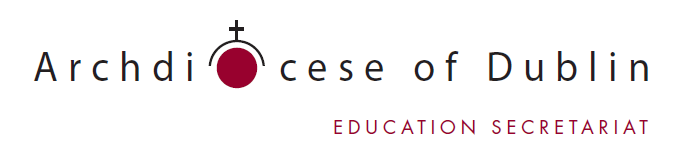 Approval of Appointment of Special Needs AssistantDate of Interview: _______________________________________________________Independent Assessor: ___________________________________________________Dear Archbishop Farrell, Following the recommendation of the Selection Interviewing Board, the Board of Management of the above school seeks your approval to appoint As Chairperson of the Board of Management, I confirm thatRules and Procedures as set out in Appendix D, Constitution of Boards and Rules of Procedure, DES, 2011 have been followed.References have been checked by the Selection Board.All records in relation to the selection process are in order and will be kept by the Chairperson for a minimum period of 18 months.Garda Vetting has been obtained.Medical fitness certificate has been obtained (if applicable).A list, in order of merit, of other candidates who are also deemed suitable shall be retained for use in the event of the post not being filled by the successful applicant.Signed: ____________________________________________________                                                                    Chairperson of Board of ManagementDate: ______________________________________________________School: ____________________________________Roll No.: _______________Address: ______________________________________________________________Address: ______________________________________________________________             ______________________________________________________________             ______________________________________________________________Email address for reply: __________________________________________Email address for reply: __________________________________________Successful Applicant: ____________________________________________________Training College: _______________________________________________________Years of training: _______________________________________________________to the position of Standard SNAFixed-Term SNA